Asignación de materias opcionales (AE,EDT,ART)IMPORTANTE:Primero debe  realizar el paso 1. Antes de asignar las materias por alumno.1.- Catálogos>>>Materias de tecnologías Objetivo: La escuela pueda seleccionar las tenologías que lleva, en base a la lista de tecnologías autorizadas. 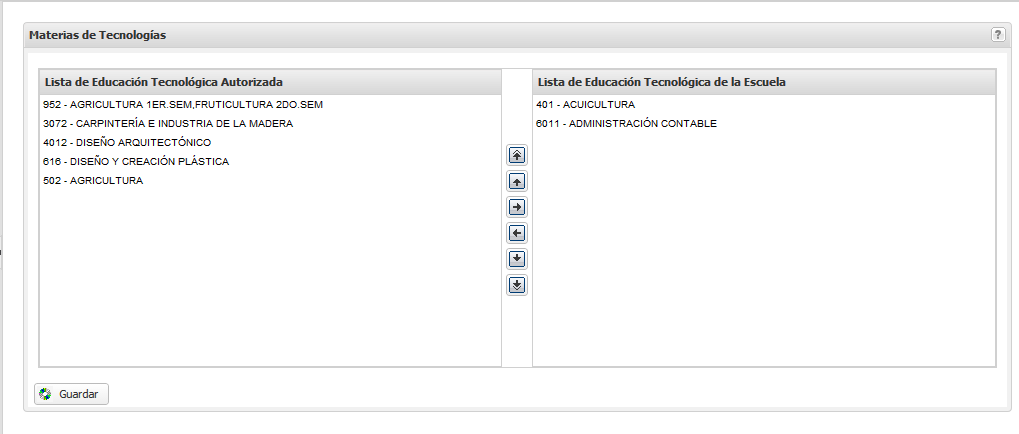 Procesos>>>Asignación AE/Arte/ EDT Objetivo: Indicar la clave de las materias de Asignatura Estatal, Arte y Educación tecnológica que cursa cada alumno. IMPORTANTE:Antes de registrar estas materias debe haber registrado el primer bimestre de calificaciones.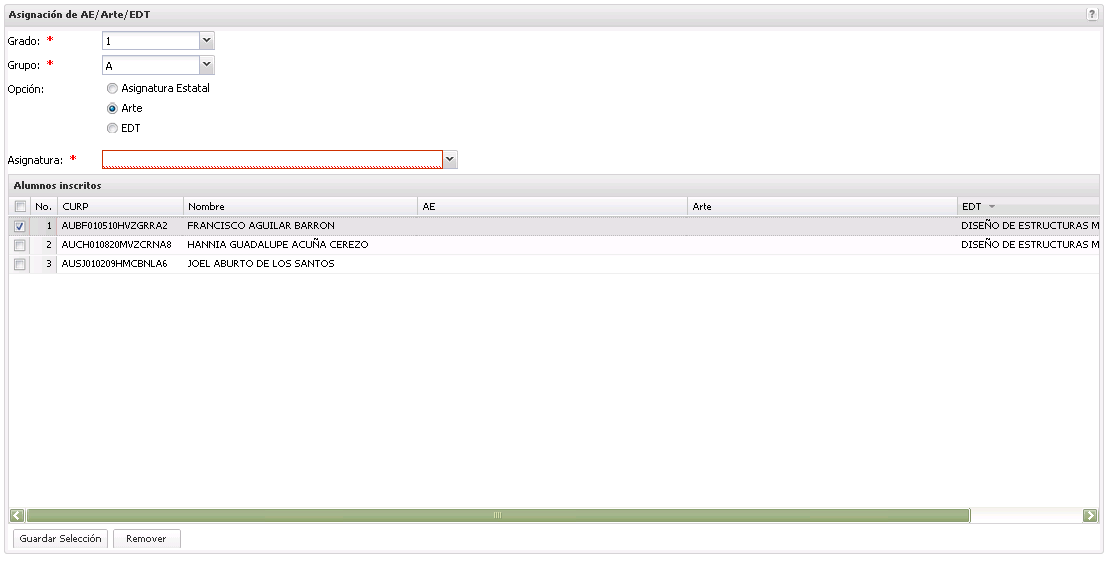 Si no visualiza la columna de EDT Presionar las teclas  ctrl (+) si quieren agrandar la pantallateclas  ctrl ( -) si quieren achicar la pantalla.